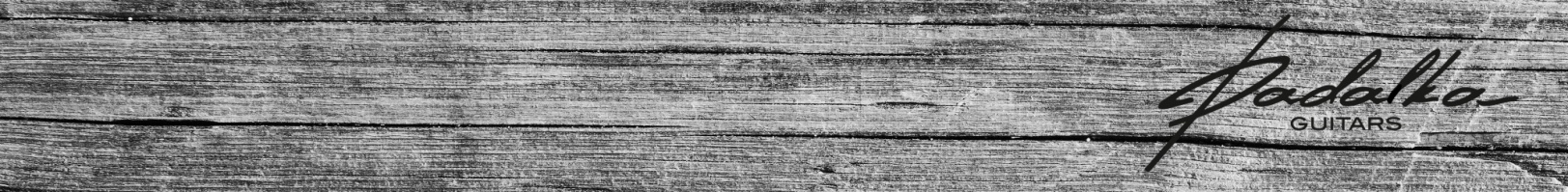 Instrument: Name:E-mail:Common specificationsCommon specificationsModel                                                                 Neptune / SaturnScale length                                          34'' / 35" / 36" / MultiscaleNumber of strings                                                            4 / 5 / 6 Neck joint              Bolt on (choose the type of bolts/screws) / set in Left handed / right handed Neck specificationsNeck specifications Number of frets                                                                      26 Fret wire              Material - Nickel-silver, Stainless Steel, Evo Gold                                Size - 2.28х1.4mm /  2.54х1.3mm /  2.79х1.45mm Neck pieces                                                                    3 / 5 / 7 Neck wood                                                         see the price list Fretboard wood                                                        see the price list Fretboard radius                                           12” 14'' 16''  20''  37''  Neck thickness and profile      Thickness 19-22mm /20-23mm/ 21-24mm  / Profile ‘’C’’ / ‘’U’’Headstock end                                                      straight / waveFretboard binding                                               see the price listFret position markers                                          see the price listSide markers                                                      see the price listCustom inlayNut                                                                      see the price list Headstock colour / veneer / finish                      see the price listNeck colour / finish                                             see the price listReinforcement                                Standard (12-24 fret) / full lengthNotesBody specificationsBody specificationsBody wood                                                          see the price listChambering                    Weight reducing chambers (only with top)Top material                                                        see the price listBody colour / finish                                             see the price listTop colour / finish                                               see the price listCavity cover material /                                                plastic / woodCavity cover mount                                   screws, bolts, magnets       NotesHardware / electronicsHardware / electronicsTuners / Bridge           Hipshot Headless System / Mera Submarine  String spacingHardware colour                                           chrome / black / goldStrings gauge / TuningKnobs                Gotoh Dome-style / Hipshot O-ring / Custom knobsPickupsPre-ampKnob configuration                            in addition to preamp or when using passive electronicsSplit coils                                          none / push-pull / mini togglePickup selector type           mini toggle / rotary switch / balance potStrap buttons                        Gotoh strap pin or Schaller straplocks NotesAdditional informationAdditional informationShipping addressShipment packing / hardshell case / guitar stap Notes